令和6年1月吉⽇阪神北⽀部 会員各位 ⼀般社団法⼈ 兵庫県理学療法⼠会 阪神北⽀部 ⽀部⻑ 和田 真明令和5年度 新⼈発表会のお知らせ平素より阪神北⽀部運営にあたり格別のご⾼配を賜り、厚く御礼申し上げます。2024年1月21日（日）AM10：00開催　『令和5年度新人発表会』の抄録集を掲載させて頂きます。発表される先生方はご自身のセッション番号、発表の順番をご確認ください。また、多くの先生方のご参加（ご視聴）をお待ちしております。ご参加いただける方は下記GoogleフォームURLより参加申込をお願い致します。申込先URL： https://forms.gle/BDk5hwMHRsuLQU9a6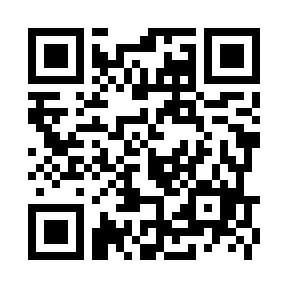 申込締め切り日：令和6年1月20日（土）※尚、新生涯学習制度の導入により、生涯学習ポイントは付与されません。　　　　　　予めご承知おきくださいますようお願い申し上げます。新⼈発表に関する問い合わせ ※阪神北⽀部に限ります 兵庫県理学療法⼠会 阪神北⽀部　運営委員 和田　真明（わだ　まさあき）mail：hanshinkita2020@gmail.com